Publicado en  el 10/01/2017 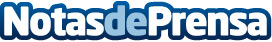 Herramientas que permiten crear infografías variadas de forma rápida y útil La manera más original de transmitir información en muchos casos es a través de la información combinada con la imagen y por eso resulta interesante conocer plataformas que posibilitan su creación Datos de contacto:Nota de prensa publicada en: https://www.notasdeprensa.es/herramientas-que-permiten-crear-infografias_1 Categorias: E-Commerce Premios Innovación Tecnológica http://www.notasdeprensa.es